OFFRE D’EMPLOI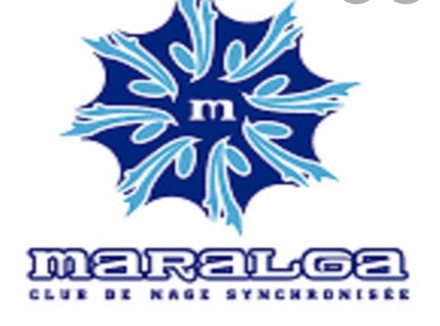 Titre : Entraîneur de la concentration natation artistique Statut : Remplacement d’un congé de maternité ContractuelDurée du contrat : Du 21 janvier 2021 au 12 juin 2021 (à titre indicatif), avec possibilité de prolongation à un autre titre d’emploiEntre 11 et 12 heures par semaine (à confirmer)Horaire : (jour) Lundi, mercredi et jeudi de 12h40 à 16hSalaire : Négociable, selon les qualifications et l’expérienceLieux : La piscine du Centre d’Éducation des adultes du Chemin-du-Roy de Trois-Rivières______________________________________Le Club de nage synchronisée Les Maralga est riche de plus de 30 ans d’existence. Sa vitalité a toujours été soutenue par l’esprit de famille qui y règne. Il comprend un réseau d’athlètes, tant récréatif que compétitif, en belle progression et il compte sur une équipe d’entraîneurs qualifiés, engagés et dynamiques pour les pousser à se dépasser. L’arrivée du programme de la concentration nage synchronisée-études en septembre 2018 nous permet de croire à un essor de notre sport en Mauricie.Description sommaire des tâches et responsabilités :Entraîner les athlètes de la concentration natation artistique-études et des athlètes du réseau compétitif; Procéder à l’évaluation des nageuses à la fin de chaque saison et au besoin, au début de la saison;Participer aux compétitions;Participer au développement du Club, incluant la concentration natation artistique.Qualifications et aptitudes requisesMaturité, dynamisme, flexibilité et polyvalenceAvoir du leadershipAvoir un bon sens des communications (oral et écrit)Comment postuler ?Date limite : 15 janvier 2021En ligne, via l’adresse courriel suivante : lesmaralga@hotmail.com, en transmettantCurriculum vitae